PIT Persoonlijke basiszorg “ zorgen moet je doen niet maken” Inleiding:Tijdens deze PIT ga je je oriënteren op de persoonlijke basiszorg. De PIT bestaat uit drie sprints met daarbij een eindopdracht waarmee je de PIT afrondt. 
Je gaat je in de PIT verdiepen in de persoonlijke zorg en wat daar bij komt kijken. Je verdiept je in de persoonlijke lichamelijke verzorging maar ook in andere aspecten die invloed hebben op het welbevinden van de zorgvrager. Wat is gezondheid? Ervaart iedereen gezondheid op dezelfde manier? En wat betekenen die eventuele verschillende opvattingen voor jou als toekomstig verpleegkundige?
Om een breder beeld te krijgen kijk je niet alleen naar je eigen ervaringen en opvattingen, je deelt ook ervaringen en opvattingen met elkaar om zo tot een divers beeld te komen en je beter in een zorgvrager te kunnen verplaatsen.Sprint 1  Persoonlijke basiszorg    (3 weken) Verkenningsopdracht:Maak met elkaar de volgende opdrachten Werkboek persoonlijke basiszorg deel 1.Thema : ondersteunen bij lichamelijke verzorgingVerwerkingsopdrachten 1: bouw en functie van de huid, slijmvliezen en gebit.Verwerkingsopdrachten 2: hulp bieden bij hygiënische verzorging.Studiehulp hoofdstuk 1Eventuele vragen zoek je samen op. Kom je er dan nog niet uit schrijf ze op en leg de vragen aan je docent voor.Opdracht 1	Hoe doe jij dat ?Schrijf voor jezelf op wat jij onder de term persoonlijke verzorging verstaat? Vergelijk je          antwoorden met elkaar.
1.2 Schrijf voor jezelf de antwoorden van onderstaande vragen op:Waar bestaat jou dagelijkse persoonlijke verzorging uit? Ondanks dat je geen plan op papier hanteert, heb je een vaste methode. Je voert handelingen automatisch uit. Beschrijf de methode die je gebruikt als je zelf doucht. Tijdens het douchen maak je gebruik van allerlei hulpmiddelen. Beschrijf welke hulpmiddelen je gebruikt als je zelf gaat douchen.Probeer eens te omschrijven hoe jij je kleding uitzoekt die je draagt en hoe deze keuze tot stand komt. Welke persoonlijke verzorging heb je nodig als je met griep op bed ligt?Bedenk welke gevoelens bij jou zouden spelen wanneer je hulp nodig zou hebben bij het wassen en aankleden?Wat versta jij onder de term welbevinden? Wat zegt de theorie over welbevinden? Kun je iets zeggen over het welbevinden van jou op deze (nieuwe) school?1.3 Maak met je groep een lijst met verschillen in zorgverlening van wassen op bed, bij de wastafel en onder de douche (zie bijlage). Ga vervolgens met elkaar praten, vergelijken, discussiëren over de antwoorden. Maak een verslagje van dit groepsgesprek.1.4 Verwerk de gezamenlijke uitkomsten in een mindmap met in het midden de term persoonlijke verzorging. Zet alle termen die jullie hebben opgeschreven er omheen. Laat ruimte rondom voor de volgende opdracht.Opdracht 2	Zoveel mensen zoveel wensen2.1 Verzamel informatie over de invloed van een cultuur op de persoonlijke verzorging. Maak van de verzamelde informatie een presentatie. Dit presenteer je aan de andere groepen. Onderstaande onderwerpen moeten in de presentatie naar voren komen:VoedingsgewoontenGewoonten en taboes rondom geboorte, sterven, ziekte; Hoe wordt omgegaan met ouderen, belangrijke feestdagen, rol van man-vrouw in het gezin en maatschappijHoe gaat men om met persoonlijke verzorging ? Wat betekent dit voor jou in de uitvoering van je beroep. Maak een keuze uit de volgende culturen: Antilliaanse cultuur Turkse cultuur Marokkaanse cultuur Afrikaanse cultuur Hindoestaanse cultuur Joodse cultuur Molukse cultuurOverleg vooraf met elkaar welke cultuur door welke groep gepresenteerd gaat worden. Opdracht 3	Als het zelf niet meer lukt of toch wel?; Zelfredzaamheid en mantelzorg3.1 Volg de e-learning module over zelfredzaamheidhttp://free-learning.nl/modules/zelfredzaamheid/start.htmlGa na afloop met elkaar in gesprek waarom het zo belangrijk is om de zelfredzaamheid te stimuleren? 3.2 Vrijwilligers in de zorg Bekijk als inleiding het volgende filmpjehttp://www.zorgbetermetvrijwilligers.nl/zbv/Film-Toekomst-vrijwilligerswerk-in-de-zorg.html3.2.1Denk na over jouw leven en over wie jij zou kunnen en willen helpen. Schrijf de antwoorden op van de volgende vragen:Wat doe jij vrijwillig voor anderen?Wat zou je kunnen doen? Wat zou je willen doen? En wat niet?Wat zorgt ervoor dat je het ene wel en het andere niet wilt doen om te helpen?Wat vind je van helpen? Wat is er leuk en  minder leuk aan?3.2.2Deel jouw antwoorden in je groep. Vertel elkaar: wat zorgt er bij jou voor dat je sommige vrijwillige dingen wel leuk vindt en sommige nietBespreek wat er bij komt kijken als je vrijwillig voor iemand uit je omgeving zorgt. Wat maakt dat je dat wel of niet doet/wilt? Respecteer elkaars mening: het is oké als jij graag helpt, het is ook oké als jij niet wilt helpen.3.3 MantelzorgBekijk als inleiding het volgende filmpje met als titel studerend mantelzorger :https://www.youtube.com/watch?v=jrXcYl3kor43.3.1Ga na wie in jouw familie of netwerk zorgt voor een ander. Denk bijvoorbeeld aan je ouders die zorgen voor je opa of oma, aan je tante die zorgt voor je neefje of nichtje, aan je vriendin die helpt bij de zorg voor haar broer of aan je buurman die zorgt voor zijn vrouw. Kies één situatie uit voor deze opdracht. Als het kan zoek dan een mooie foto bij je casus. Hierdoor gaat je verhaal echt leven voor jou en je klasgenoten. Verdiep je voorafgaand aan het gesprek dat je gaat voeren met deze mantelzorger in de termen draagkracht en draaglast.3.3.2Plan en voer een interview uit met de mantelzorger. Bedenk van te voren vragen. De volgende vragen kunnen je een beetje op weg helpen. Waarom is er zorg nodig? Wat doet de mantelzorger?Zijn er nog andere mensen die helpen? (professionals, buren, vrijwilligers). Hoe zit het met de draagkracht/draaglast van deze mantelzorger?Opdracht 4	Hoe bewaak je de privacy van een zorgvrager?4.1 	Ga naar de site van de rijksoverheid: privacy en persoonsgegevens.https://www.rijksoverheid.nl/onderwerpen/privacy-en-persoonsgegevensBekijk de site en de video en beantwoord gezamenlijk de volgende vragen:Wie mogen de gegevens van en zorgvrager inzien?Met wie mag je over de gegevens van de zorgvrager praten?Als iemand aan de telefoon informatie over een zorgvrager vraagt hoe ga je daar dan mee om?Bedenk een voorbeeld waarbij de privacy van de zorgvrager wordt geschonden.Heb je zelf ervaring met het schenden van jouw privacy?Oplevering sprint 1Verzamel alle producten in een verslag. Dit verslag moet voldoen aan de Nederlandse richtlijnen verslaglegging (zie bijlage)Dit verslag wordt voor de eindoplevering van sprint 1 ingeleverd in its elo.Plan met de docent een tijdstip voor de eindopleveringDe sprint mag maximaal 3 weken durenPIT 1PIT 1PIT 1Product BacklogSprint BacklogTo DoSprint 1Persoonlijke basiszorgOriënteren:VerkenningsopdrachtVerkenningsopdrachten gezamenlijk makenVerkenningsopdrachten nabespreken met elkaarSprint 1Persoonlijke basiszorgOpdracht 1“Hoe doe jij dat?”Schrijf voor jezelf op wat jij onder de term persoonlijke verzorging verstaat Antwoorden vergelijken en bespreken Beantwoord de vragen van punt 2 Lijst maken bij punt 3 Antwoorden vergelijken en bespreken Kort verslagje hierover maken       Antwoorden met elkaar bespreken   Een mindmap maken waarin persoonlijk verzorg centraal staat, hiervoor maak je gebruik van je gespreksverslag.   Sprint 2Gezondheidsbeleving en voedingSprint 3
Verpleegkundig proces en methodisch werkenSpel basiszorgOpdracht 1“Hoe doe jij dat?”Schrijf voor jezelf op wat jij onder de term persoonlijke verzorging verstaat Antwoorden vergelijken en bespreken Beantwoord de vragen van punt 2 Lijst maken bij punt 3 Antwoorden vergelijken en bespreken Kort verslagje hierover maken       Antwoorden met elkaar bespreken   Een mindmap maken waarin persoonlijk verzorg centraal staat, hiervoor maak je gebruik van je gespreksverslag.   Sprint 2Gezondheidsbeleving en voedingSprint 3
Verpleegkundig proces en methodisch werkenSpel basiszorgOpdracht 2“Zoveel mensen, zoveel mensen”Culturen verdelen over de groepen       Informatie over gewoontes rondom geboorte,       ziekte en overlijden verzamelen          Informatie over voedingsgewoontes  Informatie over persoonlijke verzorging Informatie over hoe er wordt omgegaan met ouderen                                                    Informatie over rol man/vrouw in gezin en maatschappij     Wat betekent deze informatie voor jou in de uitvoering van je beroep.                                      Verwerk de kennis die je hebt opgedaan in een presentatie. De vorm van de presentatie is een vrije keuze.Voer je presentatie uit aan de andere groepen.Sprint 2Gezondheidsbeleving en voedingSprint 3
Verpleegkundig proces en methodisch werkenSpel basiszorgOpdracht 3	“Als het zelf niet meer lukt of toch wel?; Zelfredzaamheid en mantelzorg”Volg de e-learning module over zelfredzaamheidBespreek de uitkomsten met elkaarBekijk het filmpje en beantwoord de vragenBespreek de antwoorden met elkaarBekijk het filmpjePlan een interview met een mantelzorgerBedenk vragen voor het interview en laat ze beoordelen door de docentVoer het interview uitSprint 2Gezondheidsbeleving en voedingSprint 3
Verpleegkundig proces en methodisch werkenSpel basiszorgOpdracht 4	“Hoe bewaak je de privacy van een zorgvrager?”Bekijk de site en het filmpjeBeantwoord de vragenDefinition of done: Alle opdrachten zijn gezamenlijk uitgewerkt en besproken waarbij ieder groepslid een evenredig aandeel heeft gehad.Verslag met daarin de uitwerking van alle opdrachten. Het verslag voldoet aan de criteria van verslaglegging Nederlands.Het groepsbeeld over persoonlijke verzorging is verwerkt in een mindmapDe mindmap is netjes uitgewerkt, leesbaar en overzichtelijkElk groepslid kan de mindmap toelichten en antwoord geven op vragen over de inhoudDe in de opdracht uitgewerkte thema’s binnen andere culturen zijn in een presentatie verwerkt Ieder groepslid heeft tijdens de presentatie een gelijkwaardige rolDe presentatie ziet er verzorgd uit en is ondersteund met beeldmateriaalDe opgedane kennis in de opdracht over mantelzorg is verwerkt in een interviewHet interview is zorgvuldig voorbereidAlle groepsleden hebben een aantal vragen aangeleverdHet interview is minimaal door 3 personen afgenomen De vragen over de opdracht over privacy zijn gezamenlijk beantwoord, ieder groepslid heeft een actieve rol hierbijDefinition of done: Alle opdrachten zijn gezamenlijk uitgewerkt en besproken waarbij ieder groepslid een evenredig aandeel heeft gehad.Verslag met daarin de uitwerking van alle opdrachten. Het verslag voldoet aan de criteria van verslaglegging Nederlands.Het groepsbeeld over persoonlijke verzorging is verwerkt in een mindmapDe mindmap is netjes uitgewerkt, leesbaar en overzichtelijkElk groepslid kan de mindmap toelichten en antwoord geven op vragen over de inhoudDe in de opdracht uitgewerkte thema’s binnen andere culturen zijn in een presentatie verwerkt Ieder groepslid heeft tijdens de presentatie een gelijkwaardige rolDe presentatie ziet er verzorgd uit en is ondersteund met beeldmateriaalDe opgedane kennis in de opdracht over mantelzorg is verwerkt in een interviewHet interview is zorgvuldig voorbereidAlle groepsleden hebben een aantal vragen aangeleverdHet interview is minimaal door 3 personen afgenomen De vragen over de opdracht over privacy zijn gezamenlijk beantwoord, ieder groepslid heeft een actieve rol hierbijDefinition of done: Alle opdrachten zijn gezamenlijk uitgewerkt en besproken waarbij ieder groepslid een evenredig aandeel heeft gehad.Verslag met daarin de uitwerking van alle opdrachten. Het verslag voldoet aan de criteria van verslaglegging Nederlands.Het groepsbeeld over persoonlijke verzorging is verwerkt in een mindmapDe mindmap is netjes uitgewerkt, leesbaar en overzichtelijkElk groepslid kan de mindmap toelichten en antwoord geven op vragen over de inhoudDe in de opdracht uitgewerkte thema’s binnen andere culturen zijn in een presentatie verwerkt Ieder groepslid heeft tijdens de presentatie een gelijkwaardige rolDe presentatie ziet er verzorgd uit en is ondersteund met beeldmateriaalDe opgedane kennis in de opdracht over mantelzorg is verwerkt in een interviewHet interview is zorgvuldig voorbereidAlle groepsleden hebben een aantal vragen aangeleverdHet interview is minimaal door 3 personen afgenomen De vragen over de opdracht over privacy zijn gezamenlijk beantwoord, ieder groepslid heeft een actieve rol hierbijRetro & Review:Reflecteren op de samenwerking en eindproduct.Retro & Review:Reflecteren op de samenwerking en eindproduct.Retro & Review:Reflecteren op de samenwerking en eindproduct.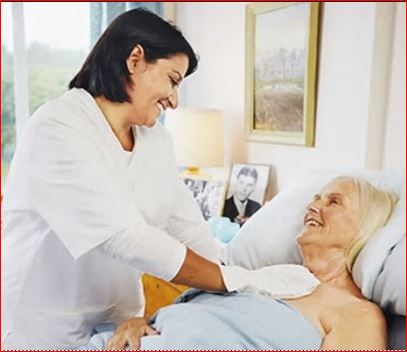 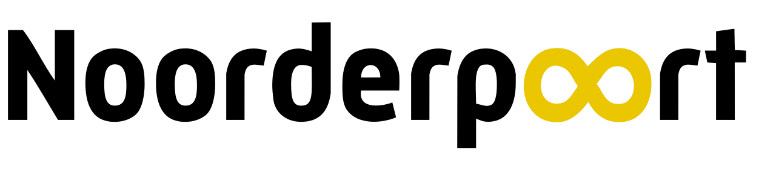 